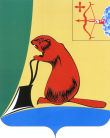 АДМИНИСТРАЦИЯ ТУЖИНСКОГО МУНИЦИПАЛЬНОГО РАЙОНАКИРОВСКОЙ ОБЛАСТИПОСТАНОВЛЕНИЕ15.07.2015                                                                                              №  273пгт ТужаОб утверждении Порядка  разработки и корректировки программы социально-экономического развития Тужинского муниципального района на долгосрочный период	В целях реализации  Федерального закона от 28.06.2014 № 172-ФЗ «О стратегическом планировании в Российской Федерации» и отдельных положений бюджетного кодекса Российской Федерации, во исполнение распоряжения администрации Тужинского муниципального района от 09.12.2014 № 97 «О плане подготовки документов стратегического планирования ( «дорожной карте») в Тужинском муниципальном районе, предусмотренных Федеральным законом от 28.06.2014 №172-ФЗ «О стратегическом планировании в Российской Федерации» и отдельными положениями Бюджетного кодекса Российской Федерации» администрация Тужинского муниципального района ПОСТАНОВЛЯЕТ: 	1. Утвердить Порядок  разработки и корректировки программы социально-экономического развития Тужинского муниципального района на долгосрочный период  согласно приложению.	2. Определить отдел по экономике и прогнозированию администрации Тужинского муниципального района  уполномоченным органом, осуществляющим функции по  разработке и корректировке программы социально-экономического развития Тужинского муниципального района на долгосрочный период.	3.Структурным подразделениям администрации Тужинского муниципального района, муниципальным учреждениям и предприятиям Тужинского муниципального района,  обеспечить предоставление  в  уполномоченный орган необходимой информации для разработки программы социально-экономического развития Тужинского муниципального района на долгосрочный период.	4. Контроль за выполнением настоящего постановления возложить на заместителя главы  администрации Тужинского муниципального района по жизнеобеспечению Бледных Л.В.Глава администрации Тужинского муниципального района	     Е.В. ВидякинаПРИЛОЖЕНИЕУТВЕРЖДЕНпостановлением администрацииТужинского муниципального районаот____15.07.2015_№___273__Порядок  разработки и корректировки программы социально-экономического развития Тужинского муниципального района на долгосрочный периодОбщие положенияНастоящий Порядок  разработки и корректировки программы социально-экономического развития Тужинского муниципального района на долгосрочный период (далее - Порядок) определяет порядок разработки и корректировки программы социально-экономического развития Тужинского муниципального района на долгосрочный период (далее -  Программа) и плана мероприятий по реализации программы, а также осуществления мониторинга и контроля реализации Программы и плана мероприятий.Целью разработки Программы является оценка потенциала социально-экономического развития, определение приоритетных направлений и целей развития Тужинского муниципального района.Порядок  разработан в соответствии с Федеральным законом от 28.06.2014 №172-ФЗ «О стратегическом планировании в Российской Федерации», Федеральным законом от 06.10.2003 № 131-ФЗ «Об общих принципах организации местного самоуправления в Российской Федерации», законом Кировской области от 29.12.2004 № 292-ЗО «О местном самоуправлении в Кировской области», методическими рекомендациями  по разработке программы социально-экономического развития муниципального образования Кировской области , утвержденными распоряжением департамента экономического развития Кировской области от  31.03.2015   № 3Основные шаги по разработке Программы:-оценка бюджета муниципального образования (далее-МО);-оценка потенциала МО (экономического и социального);-выявление основных целей развития МО;-постановка целей и выбор пути дальнейшего развития МО;-определение инвестиционных проектов;-привлечение финансовых ресурсов;-составление карты-схемы основных точек экономического роста МО;-проведение мониторинга и контроля за ходом реализации Программы.2. Порядок разработки программы Программа разрабатывается на период, не превышающий периода, на который разрабатывается прогноз социально-экономического развития Тужинского муниципального района на долгосрочный период.Решение о разработке Программы утверждается постановлением администрации Тужинского муниципального района. В нем указывается наименование Программы, устанавливается срок подготовки Программы, а также, при необходимости: заказчик Программы, утверждается техническое задание и определяется предельная стоимость разработки Программы.Основные параметры Программы должны быть согласованы с параметрами прогноза социально-экономического развития  Тужинского муниципального района  на долгосрочный период.Порядок разработки Программы включает следующие этапы:принятие решения о разработке Программы и формирование проекта Программы;общественное обсуждение проекта Программы;утверждение Программы.Программа содержит:оценку достигнутых целей социально-экономического развития МО;приоритеты, цели, задачи и направления социально-экономической политики МО;показатели достижения целей социально-экономического развития МО, сроки и этапы реализации Программы;ожидаемые результаты реализации Программы;оценку финансовых ресурсов, необходимых для реализации Программы;информацию о муниципальных программах МО, утверждаемых в целях реализации Программы;иные положения, определяемые нормативными правовыми актами органа местного самоуправления.Проект Программы подлежит:рассмотрению на общественных обсуждениях в соответствии с Порядком проведения общественного обсуждения проекта Программы МО и плана мероприятий по реализации Программы МО, утверждаемым органом местного самоуправления;внесению на рассмотрение районной Думы.3. Порядок корректировки программыРешение о корректировке Программы принимается районной Думой, в том числе в следующих случаях:изменения требований действующего законодательства, регламентирующих порядок разработки и реализации стратегий социально-экономического развития субъектов Российской Федерации;корректировки прогноза социально-экономического развития МО на долгосрочный период;поручения главы МО.Корректировка Программы осуществляются путем подготовки проекта нормативного правового акта органа местного самоуправления о внесении изменений в Программу.Проект корректировки Программы подлежит общественному обсуждению в случае, если корректировка Программы осуществляется по причине изменения требований действующего законодательства, регламентирующего порядок разработки и реализации стратегий социально-экономического развития субъектов Российской Федерации.4. Порядок разработки плана мероприятий по реализации программыПрограмма реализуется в рамках плана мероприятий по реализации Программы (далее – план мероприятий).План мероприятий содержит:этапы реализации Программы, выделенные с учетом установленной периодичности бюджетного планирования: три года (для первого этапа реализации Программы и текущего периода бюджетного планирования) и три - шесть лет (для последующих этапов и периодов);цели и задачи социально-экономического развития МО, приоритетные для каждого этапа реализации Программы;показатели реализации Программы и их значения, установленные для каждого этапа реализации Программы;комплексы мероприятий и перечень муниципальных программ МО, обеспечивающие достижение на каждом этапе реализации Программы долгосрочных целей социально-экономического развития МО, указанных в Программе;иные положения, определенные органом местного самоуправления.План мероприятий разрабатывается на период реализации Программы в соответствии с основными направлениями деятельности МО по прилагаемой форме.Проект плана мероприятий подлежит рассмотрению на общественных обсуждениях в соответствии с Порядком проведения общественного обсуждения проекта Программы МО и плана мероприятий по реализации Программы МО, утверждаемым органом местного самоуправления.План мероприятий утверждается решением органа местного самоуправления.5. Порядок корректировки плана мероприятийРешение о корректировке плана мероприятий принимается органом местного самоуправления.Корректировка плана мероприятий осуществляется в случаях:корректировки прогноза социально-экономического развития МО на долгосрочный период;поручения главы МО.6. Порядок мониторинга и контроля реализации Программы и плана мероприятийРезультаты мониторинга реализации Программы МО отражаются в ежегодном отчете главы администрации Тужинского муниципального района.Отчет о достижении плановых значений показателей плана мероприятий является составной частью ежегодного отчета о ходе исполнения плана мероприятий по реализации Программы.Ежегодный отчет главы  администрации Тужинского муниципального района и ежегодный отчет о ходе исполнения плана мероприятий по реализации Программы подлежат размещению на официальном сайте Тужинского муниципального района в информационно-телекоммуникационной сети «Интернет», за исключением сведений, отнесенных к государственной, коммерческой, служебной и иной охраняемой законом тайне.7. Общественное обсуждение проекта программы МО и плана мероприятий по реализации программы МООбщественное обсуждение обеспечивается администрацией Тужинского муниципального района путем размещения на официальном сайте органа местного самоуправления Кировской области в информационно-телекоммуникационной сети «Интернет» (далее - официальный сайт) проекта Программы, проекта плана мероприятий с указанием следующей информации:срок начала и завершения проведения общественного обсуждения проекта Программы, проекта плана мероприятий;юридический адрес и электронный адрес органа местного самоуправления, контактный телефон сотрудника органа местного самоуправления, ответственного за свод предложений и замечаний;порядок направления предложений и замечаний к проекту Программы, проекту плана мероприятий;требования к предложениям и замечаниям заинтересованных лиц.Администрация Тужинского муниципального района размещает на официальном сайте проект Программы и проект плана мероприятий, а также информацию, указанную в абзаце 1 настоящего раздела.Общественное обсуждение проекта Программы и проекта плана мероприятий проводится в течение двадцати календарных дней со дня размещения их на официальном сайте.Предложения и замечания к проекту Программы, проекту плана мероприятий, поступившие после срока завершения проведения общественного обсуждения проекта Программы, не учитываются при его доработке.Сводная информация о поступивших предложениях и замечаниях по итогам проведения общественного обсуждения проекта Программы, проекта плана мероприятий готовится органом местного самоуправления по форме приложения.Решение о принятии поступивших предложений и замечаний по итогам проведения общественного обсуждения проекта Программы, проекта плана мероприятий размещается на официальном сайте не позднее чем через десять календарных дней после истечения срока завершения проведения общественного обсуждения.